General Studies for Primary Schools (Key Stage 2)Self-learning Worksheet (Together, we fight the virus)Worksheet 3: Extended activity – Care for othersGive a call to three friends or relatives who do not live with you, e.g. grandparents, cousins, to show your care, send your wishes and share some health information, e.g. knowledge that you have learned from self-learning worksheets with them.Friends or relatives whom I called:“Maintaining good personal hygiene/ Prevention of infectious diseases as the theme, design:(i) a poster or(ii)a one-minute videoAfter reading reference materials, record some key health information or ideas, then start the design. Post your work at home or ask your parents to help send your work to your relative to show your care.Design an e-greeting card (or take a photo of the greeting card) and invite your parents to send the card to the healthcare professionals, cleaners or other epidemic precaution personnel who you know through e-mail, social platforms or media to encourage them and show your appreciation.Reference materialsCHP, Department of Health –Health Education Materialshttps://www.chp.gov.hk/en/features/102745.html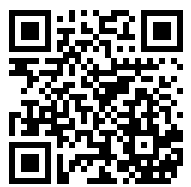 CHP, Department of Health –Infection Control Cornerhttps://www.chp.gov.hk/en/resources/346/index.html?f=466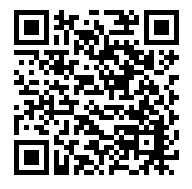 World Health Organization – Influenza/ Spotlighthttps://www.who.int/influenza/spotlight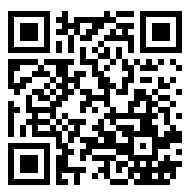 Friend/ RelativeKey health information that has shared